【活動量計用】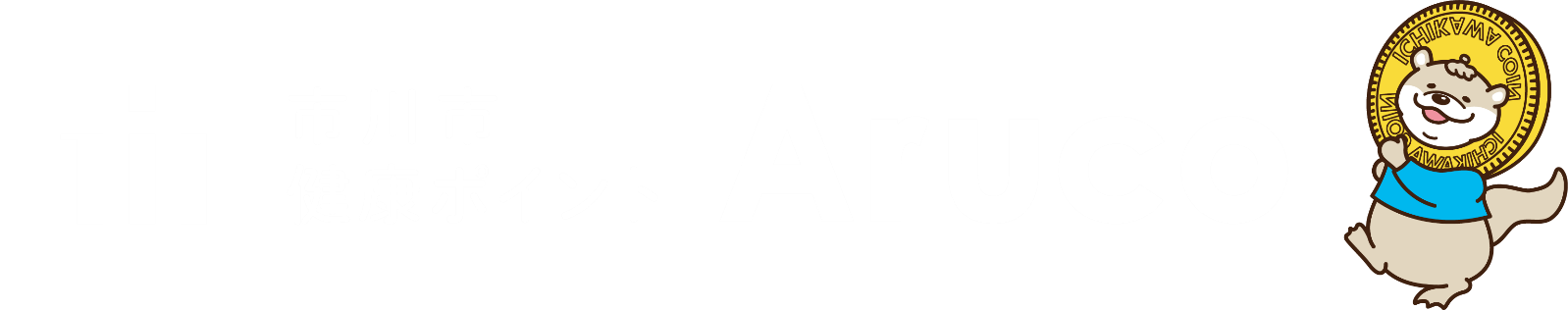 活動量計で参加の申込用紙　この用紙は、市川市健康ポイントを、活動量計の貸与を受けて利用を希望する方専用の申込用紙です。申込みの方法は裏面に詳細を記載しています。１．下記をご確認いただき、□に✓を記入してください。　　□　市川市に住民票があり、在住しています。　　□　市川市健康ポイント利用規約の内容に同意します。　２．下記の必要事項を記入してください。　※太枠内に記入漏れがあると利用登録ができません。記入漏れのないようご注意ください。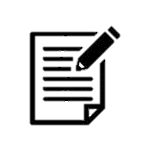 ニックネーム性別　　男　性　　／　　女　性　　　どちらかに〇身長生年月日（西暦）　　　　　　年　　　　　　月　　　　　　日氏名氏名(カナ)住所市川市電話番号